Affaire suivie par Maître Stéphane VERMUE Par email à l’adresse :		Madame, Monsieur,Je vous prie de bien vouloir trouver, ci-dessous un projet d'insertion :     	    RECHERCHE PARTENAIRES/REPRENEURS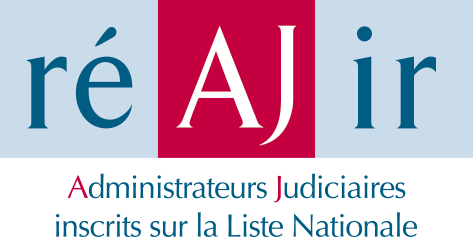            SELARL V&V	Maître Daniel VALDMAN 	                 BOULANGERIE-PATISSERIE-CHOCOLATERIEMaître Stéphane VERMUE 	                             Administrateurs Judiciaires Associés	                   	Implantation : Saint-Quentin (02), Centre ville	Chiffre d’affaires HT au 30/09/2019 : 374 K€	Personnel : 7CONTACT :Maître Stéphane VERMUE	COMMENTAIRES :35 rue Victor Basch	Cette boulangerie-pâtisserie a été ouverte fin 2010 par un professionnel 02100 SAINT-QUENTIN	reconnu « Maître Artisan ».	Elle se situe au pied de l’Hôtel de ville sur la place du Marché, lequel s’y Tel : 03.23.05.64.44	déroule tout au long de l’année le mercredi et le samedi. e-mail : Saint-quentin@reajir.fr	La cession concomitante des murs est envisageable. 	Date du Redressement Judiciaire : 17 janvier 2020	La date limite de dépôt des offres de reprise / partenariat est fixée au :			Vendredi 5 mars 2020 à 11 heures	Tout dossier de présentation sera remis sur la base d’une lettre de confort 	émanant du candidat, justifiant de sa qualité et de sa capacité à présenter une 	éventuelle offre.Je vous prie d’agréer, Madame, Monsieur, l'expression de mes meilleures salutations.       sur rendez-vous35 rue Victor Basch02100 SAINT-QUENTIN: 03.23.05.64.44Fax: 03.23.64.11.60Saint-quentin@reajir.frDaniel VALDMAN
Associé
I.E.P. PARIS
D.E.S.S. - HEC Fiscalité InternationaleStéphane VERMUE
Associé
Ingénieur
HEC (PARIS) - MS EntrepreneursSAINT-QUENTIN, le 30 janvier 2020